26.03.2020  Езв-82Урок української мови. Тема: ПР. Теза й аргументи. Власне висловленняІнструкція до вивчення теми урокуОзнайомтеся з теоретичним матеріалом уроку.Запишіть основні положення до зошита.Виконайте практичне завдання. Теоретичний матеріал до уроку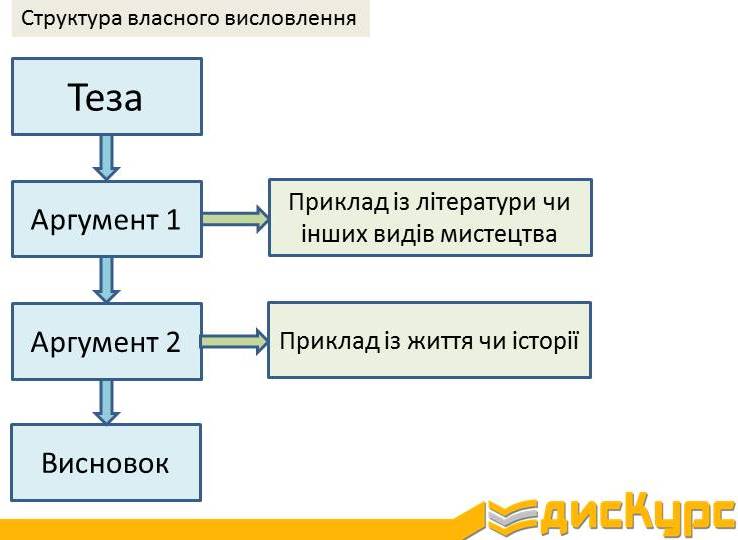 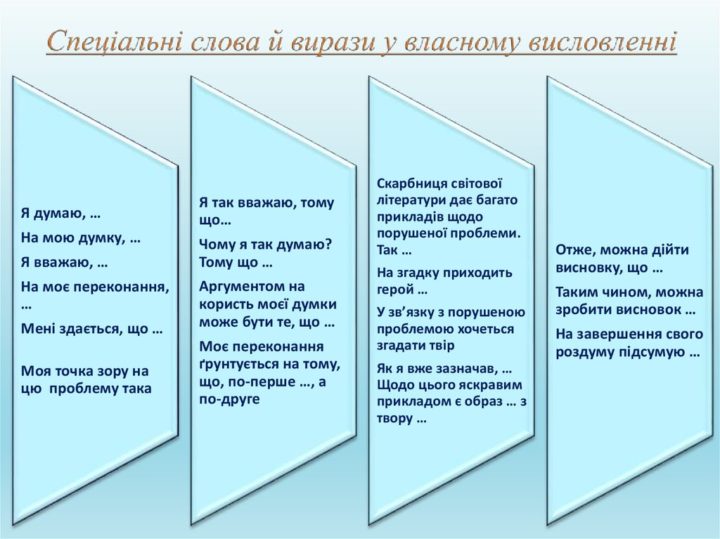 Для зацікавлених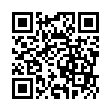 Перегляньте навчальне відео на тему 	«Власне висловлення у форматі ЗНО»Практичне завдання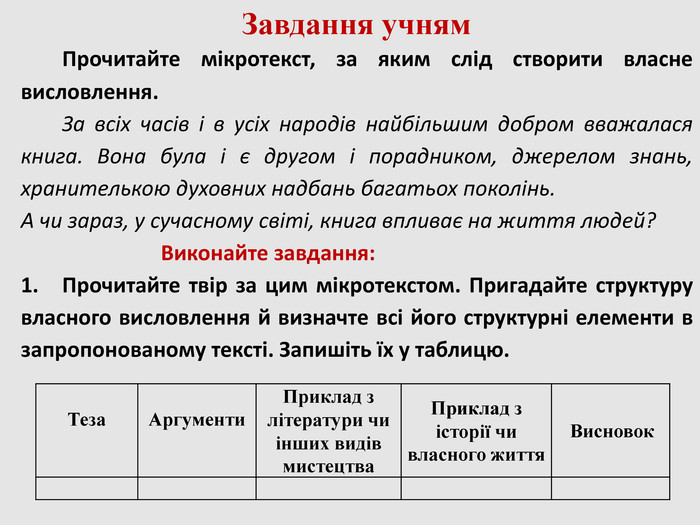 